Załącznik nr 6 do SWZWzór umowyUmowa nr …….../2022Zawarta w dniu …………………………………………… r. w Krempnej pomiędzy:Magurskim Parkiem Narodowym, Krempna 59, 38-232 Krempna NIP: 6852324044, REGON: 180789309,który reprezentuje Dyrektor – ………………………. zwanym w dalszej treści umowy „Zamawiającym”,a ……………………………………………………………………………………………………………………………NIP:………………………………., REGON: ………………………………..zwanym w dalszej treści umowy „Wykonawcą” zwanymi dalej „Stronami”na podstawie rozstrzygnięcia postepowania przetargowego nr ref. ZP-370-1-8/22 przeprowadzonego zgodnie z ustawą Prawo zamówień publicznych (Dz. U. z 2021 r. poz. 1129).§ 11. Zamawiający zleca, a Wykonawca przyjmuje do wykonania dostawę fabrycznie nowej (rok produkcji 2022) kosiarki czołowej dyskowej do ciągnika Zetor Forterra 140. Przedni WOM ciągnika kierunek obrotów w lewo. Rama nośna kosiarki i ramiona zaczepu musi reagować na każdą nierówność podłoża; marka, model ………………………………………………… na warunkach zamówienia publicznego zgodnie z ustawą z dnia 11 września 2019 r. - Prawo zamówień publicznych (Dz. U. z 2021 r. poz. 1129)2. Przedmiot zamówienia jest zgodny z parametrami technicznymi określonymi w Specyfikacji Warunków Zamówienia oraz ofertą cenową Wykonawcy z dnia ………………………………….3. Wykonawca oświadcza, że kosiarka czołowa dyskowa określony w ust. 1 jest fabrycznie nowa, nie ma wad fizycznych, jest wolna od wad prawnych oraz obciążeń na rzecz osób trzecich, oraz że nie jest przedmiotem żadnego postępowania ani zabezpieczenia.4. Zamówienie zostanie zrealizowane w terminie do dnia …………………………………….. 5. W razie wystąpienia istotnej zmiany okoliczności powodującej, że wykonanie umowy nie leży w interesie publicznym, czego nie można było przewidzieć w chwili zawarcia umowy Zamawiający może odstąpić od umowy w terminie 30 dni od powzięcia wiadomości o tych okolicznościach.6. W przypadku nieterminowej realizacji dostawy Zamawiający zastrzega sobie prawo odstąpienia od umowy.7. Odstąpienie od umowy, o którym mowa w ust. 5 i 6 powinno nastąpić w formie pisemnej pod rygorem nieważności i zawierać uzasadnienie.§ 21. Strony ustalają, że za wykonanie przedmiotu umowy „Zamawiający” zapłaci cenę wyszczególnioną  w ofercie.2. Cenę ustala się na podstawie oferty „Wykonawcy” na kwotę  zł netto + 23% podatku VAT, tj.  zł, łącznie brutto  zł, słownie ……………………………………………………………..…………………………………….. zł.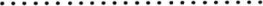 3. Zapłata za wykonanie przedmiotu zamówienia nastąpi w terminie 21 dni po dostarczeniu do siedziby „Zamawiającego”:Kosiarki czołowej dyskowej o parametrach zgodnych ze SWZ,instrukcji eksploatacji i obsługi w języku polskim,książki serwisowej,karty gwarancyjnej,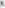 katalogu części zamiennych w wersji drukowanej bądź elektronicznej w języku polskimfaktury VAT wystawionej na podstawie protokołu odbioru 4. Zamawiający uzna wykonanie zamówienia po podpisaniu przez obie Strony, bez uwag,  protokołu odbioru.5. W przypadku protokolarnego ustalenia w trakcie odbioru, że dostarczona maszyna nie spełnia wymogów określonych w SWZ i ofercie, Wykonawca w terminie 7 dni licząc od dnia sporządzenia protokołu odbioru z zastrzeżeniami, zobowiązany jest do usunięcia braków lub dostarczenia nowej maszyny zgodnej z wymaganiami Zamawiającego.6. Za datę płatności uznaje się datę obciążenia rachunku Zamawiającego.7. Zamawiający zobowiązuje się zapłacić Wykonawcy odsetki ustawowe, w przypadku niezapłacenia w terminie wystawionej faktury VAT.§ 31. Wykonawca zapłaci Zamawiającemu kary umowne:za odstąpienie od umowy z powodu okoliczności zależnych od Wykonawcy w wysokości 20% wynagrodzenia brutto określonego w § 3 ust.2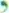 za opóźnienie w wykonaniu umowy w wysokości 1% wynagrodzenia brutto określonego w § 3 ust.2, za każdy dzień opóźnienia (termin wykonania umowy określony w § 2 ust. 1).za opóźnienie w przystąpieniu do usunięcia usterki oraz wykonania naprawy w wysokości 1 % wynagrodzenia umownego brutto określonego w § 2 ust.2 umowy, za każdy dzień opóźnienia,2. Powyższe nie wyklucza możliwości dochodzenia odszkodowania wg kodeksu cywilnego, przenoszącego wysokość kar umownych za odstąpienie od umowy.3. Zamawiający zapłaci Wykonawcy karę umowną za odstąpienie od umowy z powodu okoliczności zależnych od Zamawiającego w wysokości 20% wynagrodzenia brutto określonego w § 2 ust. 2, z wyłączeniem przypadku określonego w § 1 ust. 5 i ust. 6 Umowy.4. Łączna wysokość kar umownych nie może przekroczyć 100% kwoty określonej w § 2 ust. 1.§ 4Na przedmiot umowy określony w § 1 Wykonawca udziela gwarancji na następujących warunkach:………………………………………..………………………………………..Okres gwarancji określony w miesiącach będzie liczony od daty dostarczenia maszyny do siedziby Zamawiającego i przekazaniu dokumentacji wymienionej w § 2 ust. 3. Wykonawca przystąpi do usuwania awarii w miejscu użytkowania sprzętu, nie później niż …… godziny od momentu zgłoszenia (…….. doby robocze).Wykonawca dokona w okresie gwarancji wszelkich napraw bezpłatnie w maksymalnym terminie …… kolejnych dni roboczych od daty zgłoszenia awarii, wady lub usterki.Wykonawca zapewnia, iż odbierze i dostarczy naprawiane urządzenie w okresie gwarancji na własny koszt.Na czas naprawy trwający dłużej niż ………. dni roboczych wykonawca zobowiązany będzie do postawienia sprzętu zastępczego o parametrach nie gorszych niż dostarczony w ramach realizacji zamówienia.Wykonawca zobowiązany będzie do wymiany sprzętu na nowy, wolny od wad w przypadku, gdy wykonane zostaną trzy naprawy gwarancyjne tego samego elementu, a urządzenie nadal nie będzie działać poprawnie, zgodnie z dokumentacją techniczną.Zgłoszenia serwisowe mogą być przekazywane za pośrednictwem telefonu na nr………………………. , adres e-mail: ………………………………………….§ 5Wszelkie zmiany do umowy, w sytuacjach przewidzianych w ustawie Prawo Zamówień Publicznych, mogą być wprowadzone za obopólną zgodą stron w formie pisemnej pod rygorem nieważności w trybie aneksu, który po podpisaniu przez strony stanowić będzie integralną część umowy, z wyłączeniem formy dokumentowej.§ 61. W przypadku wystąpienia trudności z interpretacją umowy Zamawiający i Wykonawca będą się posiłkować postanowieniami oferty i Specyfikacji Warunków Zamówienia.2. Spory powstałe na tle realizacji niniejszej umowy będą rozstrzygane przez sąd właściwy dla siedziby Zamawiającego.§ 7W sprawach nieuregulowanych w niniejszej umowie mają zastosowanie przepisy Kodeksu Cywilnego.§ 8Umowa została sporządzona w dwóch jednobrzmiących egzemplarzach z przeznaczeniem dla Zamawiającego 1 egzemplarz i 1 dla Wykonawcy. .................................................				......................................................  Wykonawca	                                                                          Zamawiający